Medizinische LeitlinieTumorzentrum OberösterreichDiese Leitlinie ist eine Grundlage für die Diagnostik und Therapie innerhalb des Tumorzentrums Oberösterreich und erhebt nicht den Anspruch auf Vollständigkeit.Darüberhinaus von den jeweiligen Fachgesellschaften festgelegte Qualitätsstandards sind dem Stand der Wissenschaft entsprechend einzubeziehen.1	AllgemeinesDa die Amyloidose eine seltene Erkrankung ist, empfiehlt sich immer die Behandlung in einem Zentrum bzw. zumindest eine Rücksprache mit einem erfahrenen Zentrum. Am Ordensklinikum Linz besteht die Möglichkeit einer interdisziplinären Besprechung von Amyloidose-Patienten im Amyloidose-Board. Das Board findet jeweils am dritten Mittwoch im Monat um 13:30 Uhr unter Teilnahme von Onkologie, Kardiologie und Nephrologie statt. Weitere Disziplinen nehmen je nach Fragestellung teil (jede Disziplin kann konsiliarisch hinzugezogen werden). Es können sowohl Patienten mit noch unklarer Diagnose als auch konkrete therapeutische Fragestellungen besprochen werden. Es werden alle Amyloidose-Arten im Board behandelt. Die vorliegende Leitlinie befasst sich mit der AL-Amyloidose. Im Rahmen der Diagnostik ist die Abgrenzung zu anderen Amyloidose-Arten essenziell. Die beiden häufigsten anderen Amyloidose-Arten sind die ATTR- und AA-Amyloidose. Insgesamt sind über 30 verschiedene Amyloidose-Arten bekannt.2	Diagnostik und Scoring2.1	Diagnostik2.1.1	Anamnese & Körperliche UntersuchungDas klinische Erscheinungsbild bei AL-Amyloidose hängt von der Anzahl und Art der betroffenen Organe ab. Eine detaillierte Anamnese und körperliche Untersuchung unter Berücksichtigung typischer Symptome sind daher von großer Bedeutung. Die beiden am häufigsten betroffenen Organe sind Herz und Niere, grundsätzlich können aber alle Organsysteme befallen sein.Abnahme der der Leistungsfähigkeit, Belastungsdyspnoe, HerzrhythmusstörungenÖdeme, Aszites, Veränderungen des HarnsHepatomegalie, SplenomegalieGewichtsverlust, Hinweise auf Malabsorption, Diarrhoe, Obstipation, InappetenzPolyneuropathie, Carpaltunnelsyndrom Störungen des autonomen Nervensystems (orthostatische Hypotonie, erektile Dysfunktion, GI-Motilitätsstörungen)Hautveränderungen, Purpura periorbital oder generalisiert, BlutungsneigungWeichteilschwellungen, Makroglossie2.1.2	LabordiagnostikBlutbild, DifferentialblutbildBlutgruppe, Antikörpersuchtest (unbedingt vor Therapiestart mit Daratumumab!)Nieren- und Leberfunktionsparameter, Elektrolyte inkl. Calcium (korrigiert)Gesamteiweiß und Albumin, Immunglobuline quantitativ (IgG, IgA, IgM), β2-MikroglobulinSerumproteinelektrophorese (SPEP) mit Quantifizierung des M-Proteins, ImmunfixationFreie Kappa- und Lambda-Leichtketten, Leichtketten-RatioNT-proBNP oder BNP, Troponin T Gerinnung inkl. Fibrinogen und vWF + Aktivität (sekundäres von Willebrand Syndrom möglich mit erhöhtem Blutungsrisiko bei Biopsien!), zusätzlich Faktor X bei verlängerter aPTT und/oder verminderter PTZ25-Hydroxycholecalciferol (Detektion Vitamin D Mangel), bei Niereninsuffizienz oder Hyperkalzämie: 1,25-Dihydroxycholecalciferol (Metabolismus Vitamin D)Impfstatus, HIV und Hepatitis-SerologieHarndiagnostik (24h-Sammelharn): GEW, Albumin, SDS-Elektrophorese (Nachweis Bence-Jones Protein), Immunfixation, Quantifizierung der Eiweißausscheidung (M-Protein bzw. Leichtketten); im Verlauf zumindest regelmäßig Kreatinin/Albumin-Quotient.2.1.3	KnochenmarkbiopsieKnochenmarkbiopsie ist obligat, hier zusätzlich „Kongorot“ angeben auf der Zuweisung für die Pathologie (dicke Schnitte mit 7-9µm sind erforderlich)Knochenmarkaspiration für Zytologie, FACS, Zytogenetik/FISH (siehe auch Leitlinie Multiples Myelom)2.1.4	Diagnosesicherung der AmyloidoseAmyloidnachweis mittels Kongorot-FärbungTypisierung/Sequenzierung des Amyloids ist obligat VOR Therapiestart:Bei hochgradigem Verdacht Biopsie des betroffenen Organs anstreben (meist Herz oder Niere): Kongorot-Färbung und anschließend Amyloid-Typisierung mittels Immunhistochemie (Rücksprache mit Pathologie, um korrekte Verarbeitung des Materials und Weiterleitung an ein erfahrenes Zentrum zur Typisierung zu gewährleisten, ansonsten häufig falsch negative Befunde; Versand z.B. an das Universitätsklinikum Schleswig-Holstein - Prof. Röcken, Universitätsklinikum Tübingen oder AKH Wien).Als Alternative kann eine Fettgewebsaspiration, tiefe Rektumbiopsie oder Biopsie submandibulärer Speicheldrüsen durchgeführt werden (immunhistochemische Typisierung aus Fettgewebe häufig nicht möglich)Wenn trotz Amyloid-Nachweis eine Amyloid-Typisierung nicht gelingt, sollte eine Massenspektrometrie angeschlossen werden (hierfür Versand nach z.B. Frankreich oder Großbritannien notwendig; bei Bedarf Rücksprache mit OKL Elisabethinen; nähere Infos siehe Anhang).CAVE: Bei Biopsien ist mit einer erhöhten Blutungsgefahr zu rechnen!2.1.5	Bildgebende und apparative DiagnostikKnochenbildgebung siehe Leitlinie Multiples MyelomImmer auch vollständige Myelom Diagnostik zur Unterscheidung eines behandlungsbedürftigen Myeloms (CRAB/MDE positiv) von einer AL-Amyloidose bei MGUS/Smoldering MM (Diagnosekriterien siehe Leitlinie Multiples Myelom)Echokardiographie inkl. Beurteilung der diastolischen Funktion (bei Amyloidose meist vorrangig diastolische Einschränkung bei erhaltener LVEF)MR Herz bei V.a. kardiale Beteiligung Knochenscan bei DD ATTR-Amyloidose (jedenfalls kardiale Anreicherung bei ATTR-Amyloidose, bei AL-Amyloidose meist negativ oder nur schwach positiv) EKGBlutdruckmonitoring (bei kardialer Beteiligung häufig Hypotonie)LZ-EKG oder Loop-Recorder bei unklaren Kollapszuständen oder SynkopenRöntgen/CT Thorax und Atemfunktion vor Therapiestart bzw. bei kardialer Dekompensation oder bei V.a. pulmonale BeteiligungBei V.a. Leberbeteiligung (erhöhte alkalische Phosphatase, Aszites, Hepatomegalie) Sonographie Leber, Elastographie Neurologische Begutachtung inkl. Nervenleitgeschwindigkeit bei PNP2.2	StagingStaging bei kardialer und renaler Beteiligung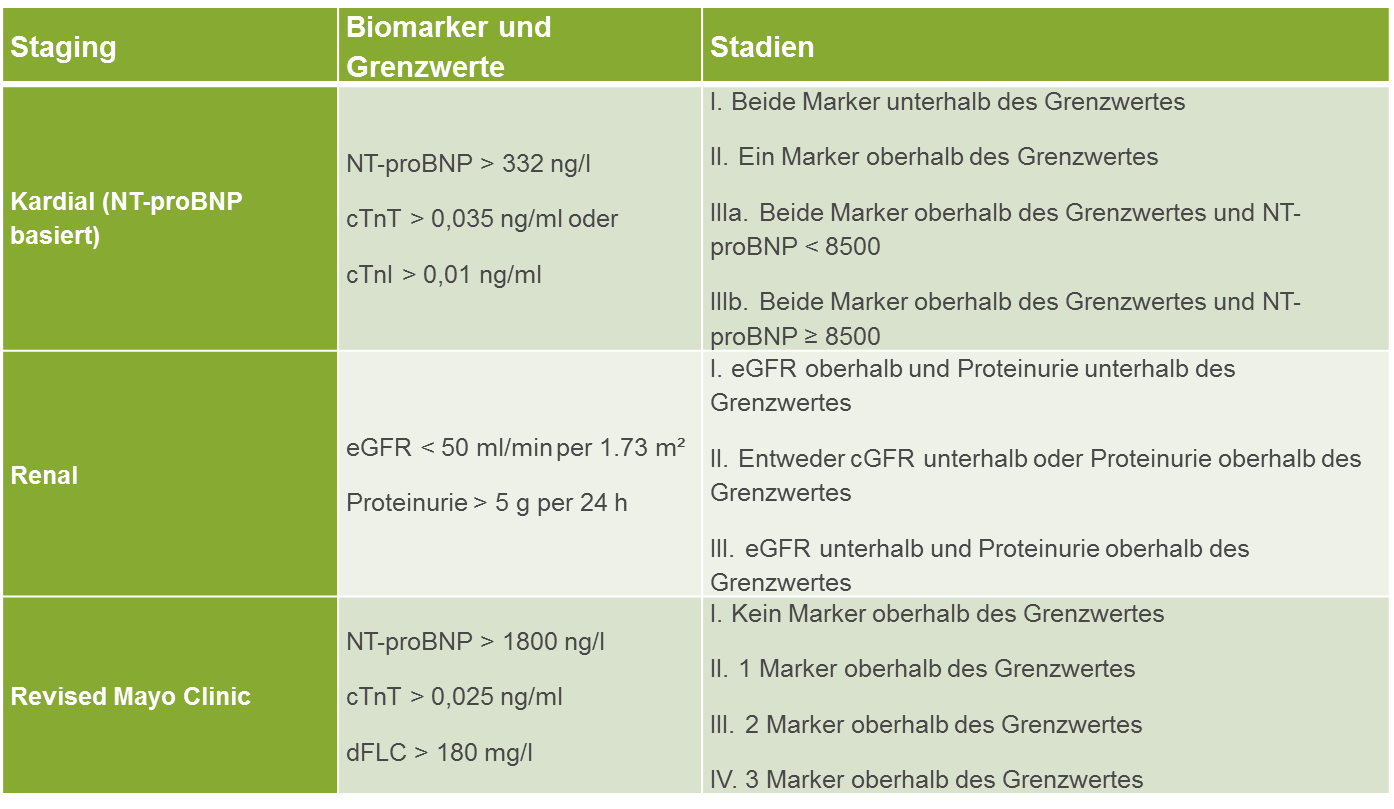 (bei Bestimmung von BNP gilt als Grenzwert < bzw. ≥ 700 ng/L in Stadium IIIa bzw. IIIb)3	Behandlungsplan 3.1	Therapieindikation und Auswahl der ErstlinientherapieDer Nachweis einer systemischen AL-Amyloidose stellt immer eine Behandlungsindikation dar.Wenn zusätzlich zur AL-Amyloidose ein behandlungsbedürftiges multiples Myelom vorliegt (positive CRAB/SLIM Kriterien), ist die Therapie an die Symptomatik/den Organbefall der AL-Amyloidose anzupassen (zumeist wird eine Therapie gemäß der Leitlinie AL-Amyloidose notwendig sein). Bei erfolgreicher Behandlung sollte im Anschluss an die Induktion dann eine Erhaltungstherapie angeschlossen werden (siehe Leitlinie Multiples Myelom). In seltenen Fällen gibt es lokalisierte Formen der AL-Amyloidose. Diese werden meistens zufällig diagnostiziert nach Exzision von Tumoren im Bereich von Respirationstrakt, Urogenitaltrakt, Haut, Auge oder gelegentlich im GI-Trakt. In solchen Fällen muss eine umfassende Diagnostik erfolgen zum Ausschluss einer systemischen Beteiligung. Wenn alle Untersuchungen unauffällig sind, ist die Prognose gut. Regelmäßige Verlaufskontrollen sind angezeigt. Die Auswahl der Erstlinientherapie ist abhängig vom Staging und v.a. der kardialen Beteiligung. Alle Patienten, die potenziell für eine autologe Stammzelltransplantation in Frage kommen, sollten bei Diagnosestellung am Transplantationszentrum im Ordensklinikum Linz vorgestellt werden. Etwa 20% der Patienten kommen zum Zeitpunkt der Erstdiagnose für eine autologe Stammzelltransplantation in Frage. Voraussetzungen hierfür sind:Alter < 70 JahreECOG < 2NT-proBNP < 5000 ng/LcTnT (Troponin T) < 60 ng/LLVEF > 45%NYHA < 3Systolischer Blutdruck > 100 mmHg (je nach Symptomatik minimal > 90 mmHg)eGFR > 30 ml/min (außer bei Dialyse)Bilirubin < 2 mg/dLDLCO > 50%Patienten mit deutlich eingeschränkter Organfunktion (meist kardial und/oder renal) sollten zunächst vorsichtig antherapiert werden. Wenn sich im Verlauf die Organfunktionen bessern, kann zeitverzögert eine autologe Transplantation durchgeführt werden. Bei kardialer bzw. renaler Beteiligung ab Stadium III ist es empfehlenswert, die Therapie einschleichend zu beginnen, um eine Dekompensation sowie Herzrhythmusstörungen zu vermeiden: eine Substanz nach der anderen in 1 bis 2 wöchentlichen Abständen hinzufügen, langsame Dosissteigerung (außer bei Antikörpern), Kortisondosis reduzieren. Therapieziel ist immer ein möglichst guter hämatologischer Response, da dieser das Outcome und den Organresponse bestimmt. Bei der AL-Amyloidose reicht ein kleiner pathologischer Plasmazellklon aus für eine weiter progrediente Organschädigung (d.h. auch eine sehr geringe Erhöhung der beteiligten freien Leichtkette sollte beachtet werden). Onkologische Therapie3.2.1	Erstlinientherapie, transplantable Patienten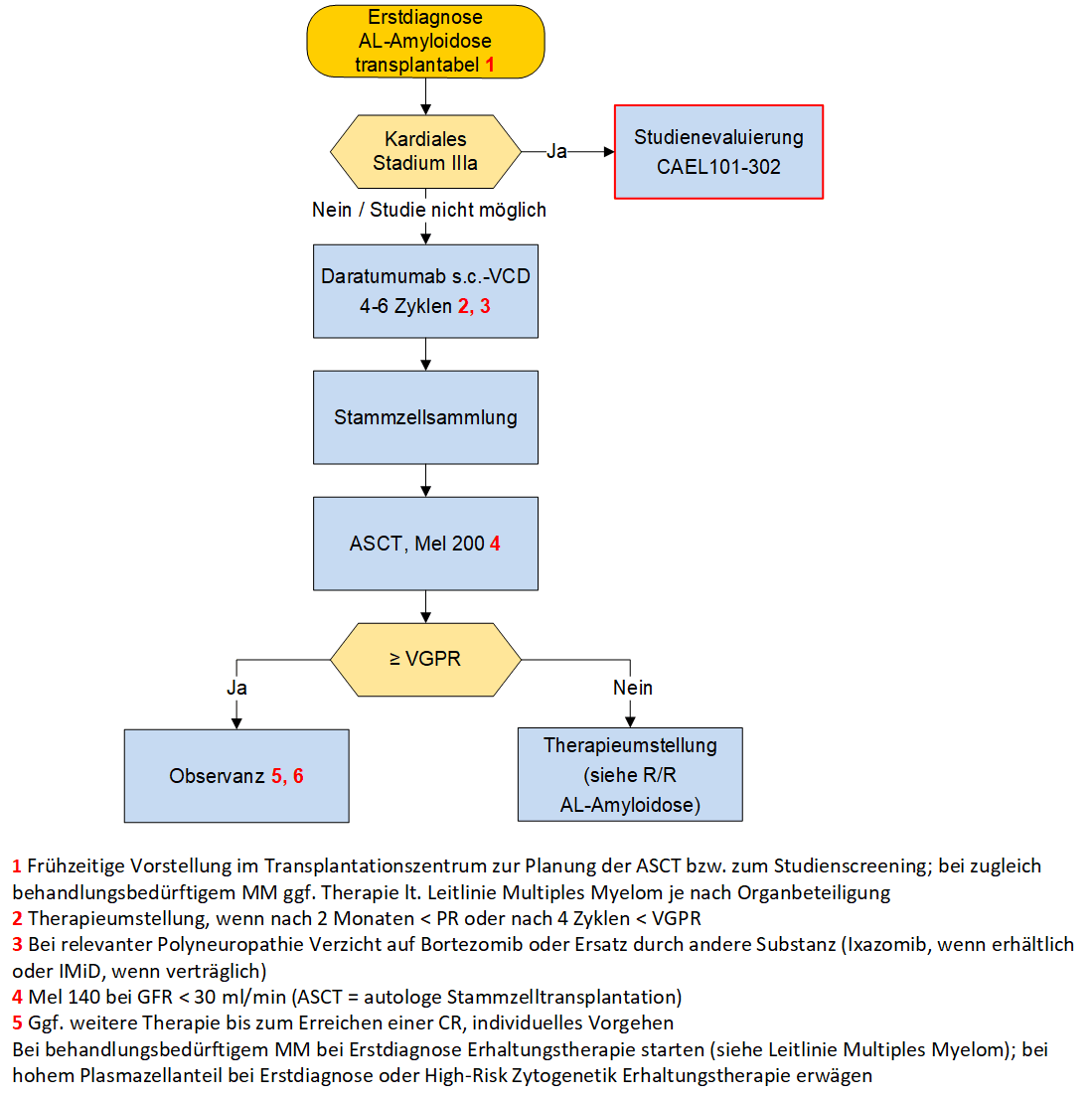 3.2.2	Erstlinientherapie, nicht transplantable Patienten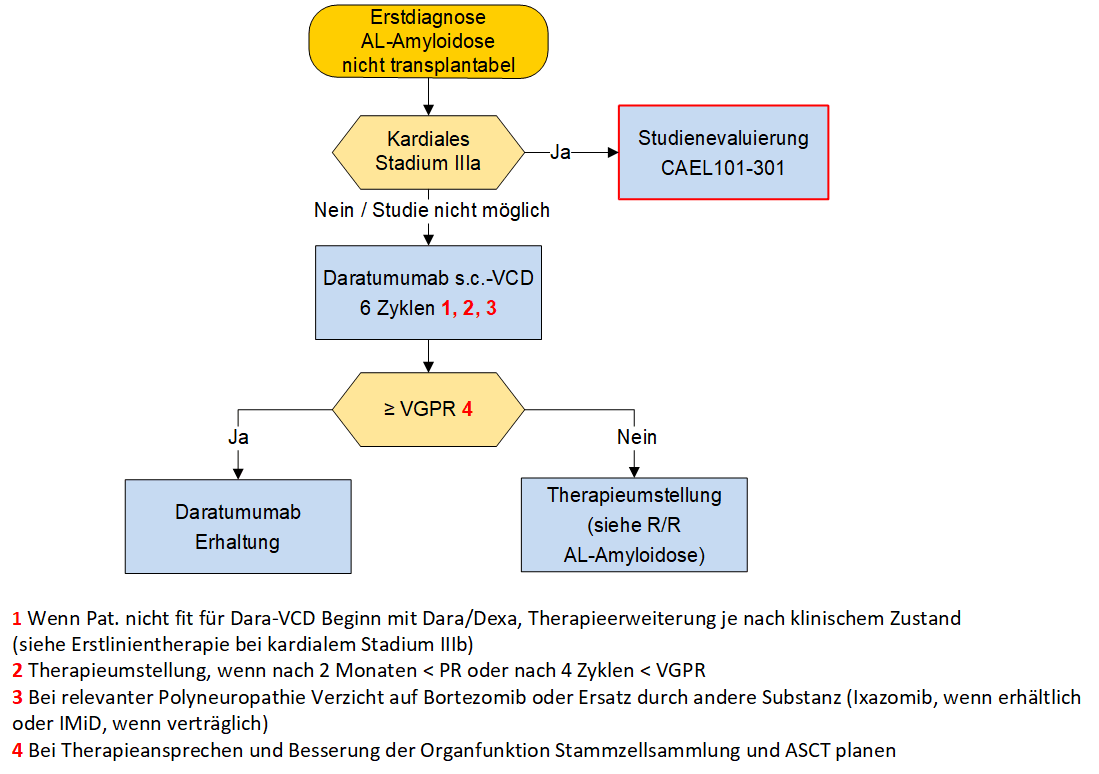 3.2.3	Erstlinientherapie bei kardialem Stadium IIIb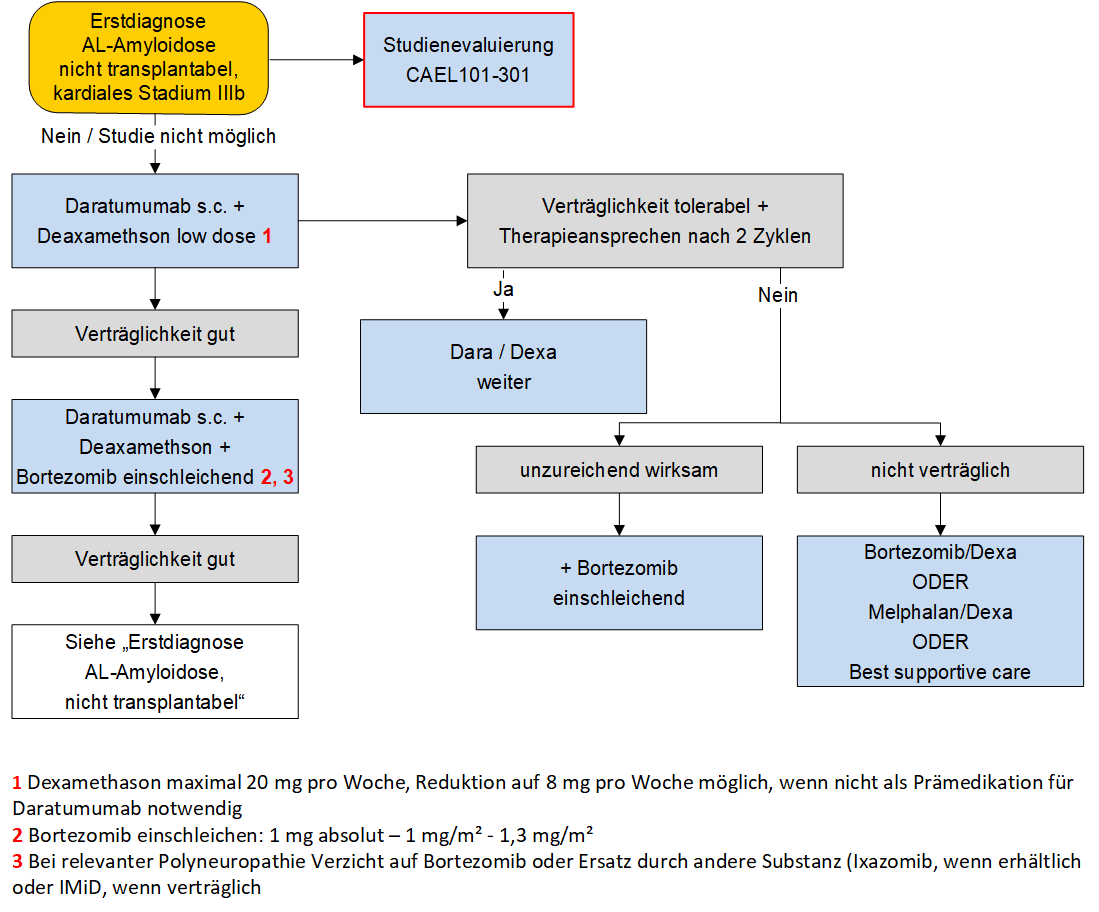 3.2.4	Relapsierte/refraktäre AL-AmyloidoseJeder Anstieg der betroffenen freien Leichtkette sollte genau beobachtet werden und eine frühzeitige Therapieumstellung bzw. Therapieeinleitung zur Folge haben, insbesondere bei zusätzlicher Verschlechterung von Organfunktionen.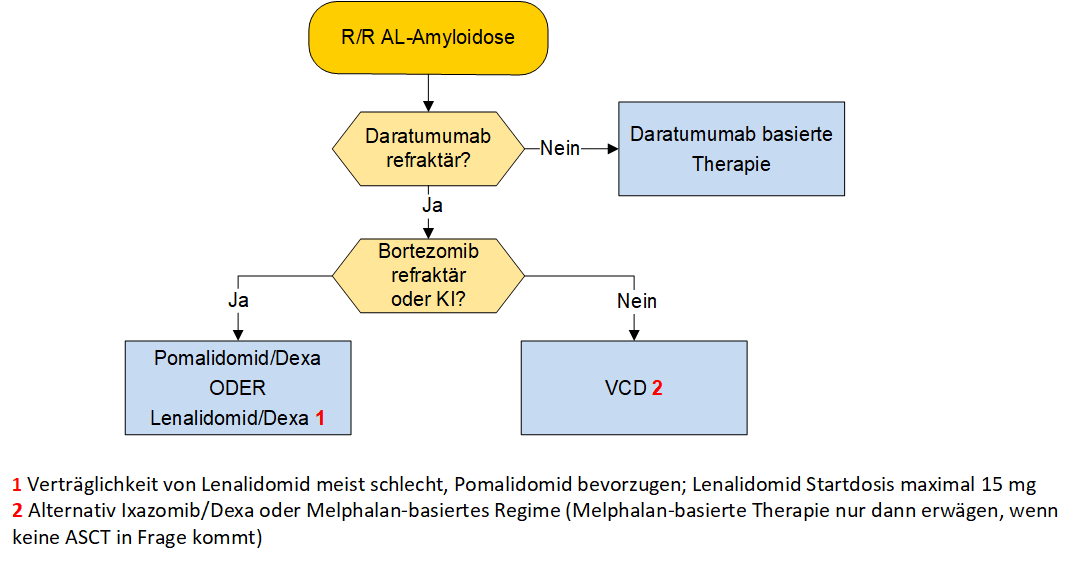 In späteren Therapielinien sind grundsätzlich alle Therapiekombinationen möglich, die auch beim multiplen Myelom eingesetzt werden. Folgendes ist zu beachten:Carfilzomib bei kardialer Beteiligung vermeidenLenalidomid ist meist schlecht verträglich, jedenfalls niedrige Startdosis wählenDie meisten Substanzen haben für die Behandlung der AL-Amyloidose keine Zulassung3.3	BegleitmedikationJe nach beteiligten Organsystemen kann eine spezifische Begleitmedikation notwendig sein. Hierfür ist eine enge Zusammenarbeit mit der jeweiligen Fachdisziplin ratsam.Grundsätzliche Richtlinien:Je nach onkologischem Therapieschema entsprechende Prophylaxen (siehe auch Leitlinie Multiples Myelom)Herpesprophylaxe (unter Beachtung der Nierenfunktion)ThromboseprophylaxeGgf. Pneumozystis Prophylaxe  Bei kardialer Beteiligung in der Regel keine Herzinsuffizienztherapie außer Diuretika 3.4	Responsebeurteilung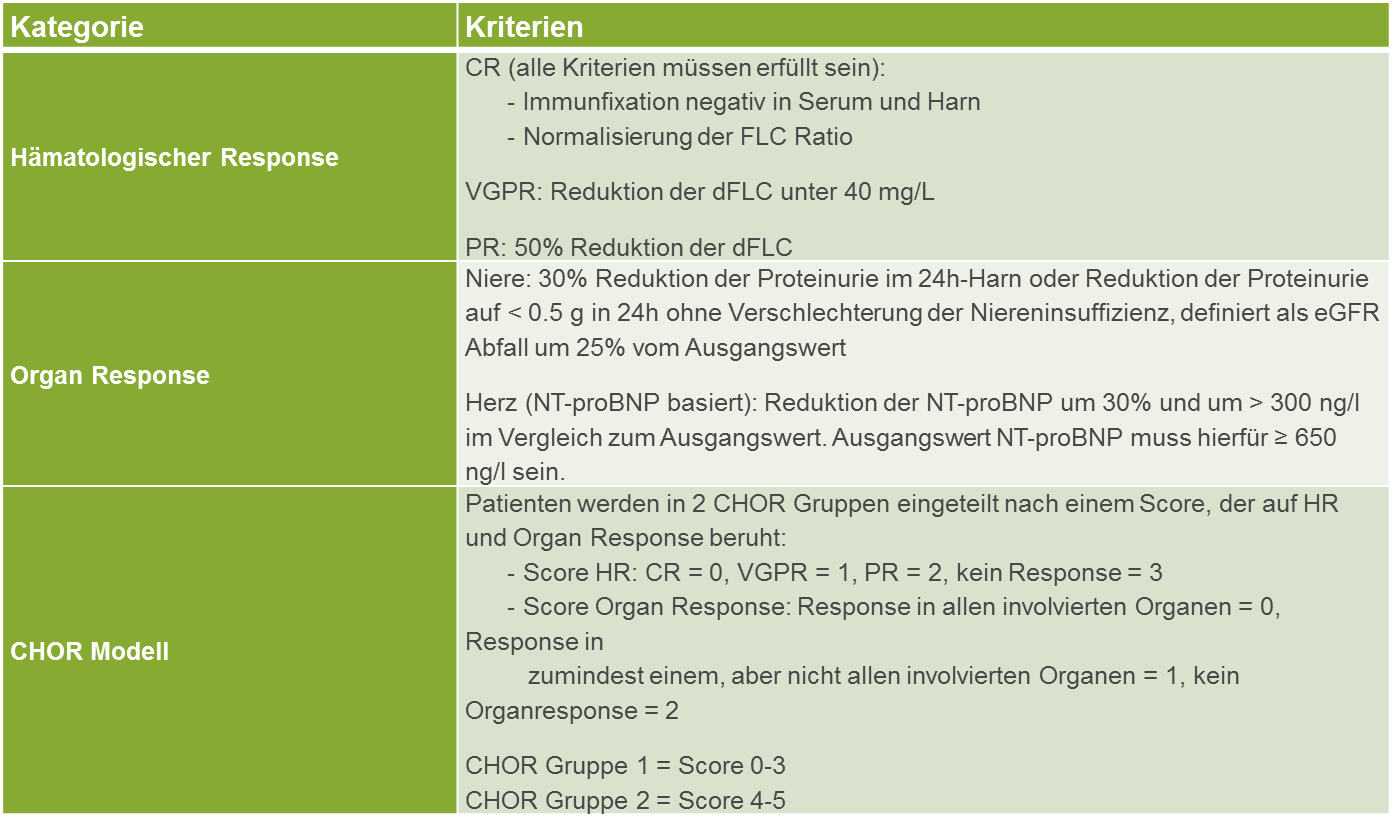 dFLC = Differenz der freien LeichtkettenInsgesamt wird das Outcome und der Organresponse am stärksten vom hämatologischen Response beeinflusst. Das frühzeitige Erreichen einer möglichst tiefen Remission ist daher oberstes Ziel. Das Erreichen eines Organresponse deutet darauf hin, dass die Menge des produzierten Amyloids zu gering ist, um weitere Endorganschäden zu verursachen. In zwei unterschiedlichen Patientenkohorten konnte für die CHOR Gruppe 1 ein deutlich besseres Gesamtüberleben gezeigt werden. 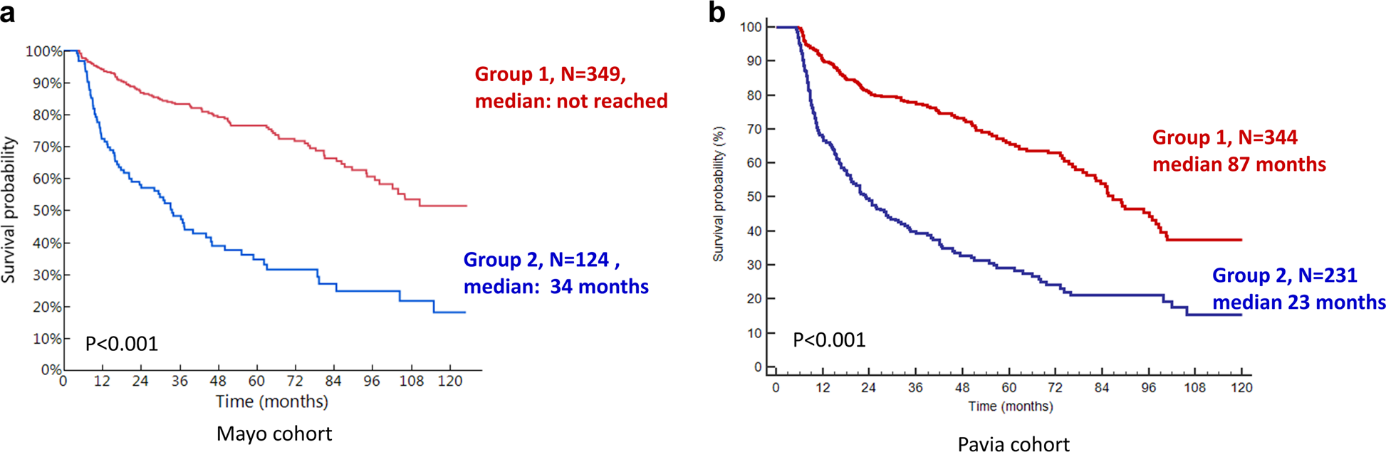 (Sidana, Milani et al. 2020)4	Besondere klinische Situationen 4.1	Kardiale AmyloidoseEs sollte immer eine enge Zusammenarbeit mit der Kardiologie erfolgen. Die medikamentöse Therapie der Herzinsuffizienz basiert auf der Gabe von Diuretika. Sonstige übliche Medikamente zur Herzinsuffizienztherapie (wie z.B. ACE-Hemmer, ARBs oder Betablocker) sind teils kontraproduktiv. Bei jungen Patienten mit isoliertem und sehr fortgeschrittenem kardialem Befall kann eine Listung zur Herztransplantation erwogen werden. Die onkologische Therapie mit Stammzelltransplantation wird nach der Herztransplantation durchgeführt. Die onkologische Therapie bei fortgeschrittenem kardialem Befall sollte einschleichend erfolgen unter engmaschiger Kontrolle der kardialen Funktion/Symptome. 4.2	Renale AmyloidoseBei Vorliegen eines nephrotischen Syndroms bzw. einer höhergradigen Niereninsuffizienz sollte eine enge Zusammenarbeit mit der Nephrologie erfolgen. Im Verlauf entwickelt sich nicht selten eine terminale Niereninsuffizienz, die in einer dauerhaften Dialysepflichtigkeit resultiert. Bei Patienten mit vorrangig renalem Befall und terminaler Niereninsuffizienz, die mindestens ein Jahr nach Therapieende in kompletter hämatologischer Remission sind, kann eine Listung zur Nierentransplantation erwogen werden. 5	Verlaufskontrolle und NachsorgeBei allen Patienten mit systemischer AL-Amyloidose sind regelmäßige Verlaufskontrollen notwendig. Das Kontrollintervall orientiert sich am Remissionsstatus. Bei CR und VGPR sollten im ersten Jahr nach Therapieende 3-monatliche Kontrollen durchgeführt werden, bei stabilem Verlauf kann das Intervall ab dem zweiten Jahr auf alle 6 Monate ausgedehnt werden. Bei allen anderen Patienten sollten alle 3 Monate Kontrollen erfolgen, um eine Progression frühzeitig zu erkennen. Bei jeder Kontrolle sollte eine genaue Anamnese, ein klinischer Status und eine Blut- und Harnuntersuchung erfolgen: Labor inkl. NT-proBNP, TnT, AP, GGT, Immunglobuline, freie Leichtketten, Immunfixation, Albumin Harn inkl. Albumin/Kreatinin RatioJe nach befallenem Organ sind spezifische Kontrolluntersuchungen notwendig:Herz: Echokardiographie, EKG, 24h-EKG alle 6-12 MonateNiere: 24h-Harn alle 6-12 MonateWeitere Untersuchungen je nach Organbefall, z.B. Sonographie bei Leberbeteiligung, Atemfunktion/Thoraxbildgebung bei Lungenbeteiligung, Nervenleitgeschwindigkeit bei PNP, usw.6	Dokumentation und Qualitätsparameter---7	Literatur/QuellenangabenDispenzieri, A., F. Buadi, K. Laumann, B. LaPlant, S. R. Hayman, S. K. Kumar, D. Dingli, S. R. Zeldenrust, J. R. Mikhael, R. Hall, S. V. Rajkumar, C. Reeder, R. Fonseca, P. L. Bergsagel, A. K. Stewart, V. Roy, T. E. Witzig, J. A. Lust, S. J. Russell, M. A. Gertz and M. Q. Lacy (2012). "Activity of pomalidomide in patients with immunoglobulin light-chain amyloidosis." Blood 119(23): 5397-5404.Gertz, M. A., M. Q. Lacy, A. Dispenzieri, S. K. Kumar, D. Dingli, N. Leung, W. J. Hogan, F. K. Buadi and S. R. Hayman (2013). "Refinement in patient selection to reduce treatment-related mortality from autologous stem cell transplantation in amyloidosis." Bone Marrow Transplant 48(4): 557-561.Hegenbart, U., T. Bochtler, A. Benner, N. Becker, C. Kimmich, A. V. Kristen, J. Beimler, E. Hund, M. Zorn, A. Freiberger, M. Gawlik, H. Goldschmidt, D. Hose, A. Jauch, A. D. Ho and S. O. Schönland (2017). "Lenalidomide/melphalan/dexamethasone in newly diagnosed patients with immunoglobulin light chain amyloidosis: results of a prospective phase 2 study with long-term follow up." Haematologica 102(8): 1424-1431.Kastritis, E., X. Leleu, B. Arnulf, E. Zamagni, M. T. Cibeira, F. Kwok, P. Mollee, R. Hájek, P. Moreau, A. Jaccard, S. O. Schönland, R. Filshie, E. Nicolas-Virelizier, B. Augustson, M. V. Mateos, A. Wechalekar, E. Hachulla, P. Milani, M. A. Dimopoulos, J. P. Fermand, A. Foli, M. Gavriatopoulou, C. Klersy, A. Palumbo, P. Sonneveld, H. E. Johnsen, G. Merlini and G. Palladini (2020). "Bortezomib, Melphalan, and Dexamethasone for Light-Chain Amyloidosis." J Clin Oncol 38(28): 3252-3260.Kastritis, E., A. D. Wechalekar, M. A. Dimopoulos, G. Merlini, P. N. Hawkins, V. Perfetti, J. D. Gillmore and G. Palladini (2010). "Bortezomib With or Without Dexamethasone in Primary Systemic (Light Chain) Amyloidosis." Journal of Clinical Oncology 28(6): 1031-1037.Kaufman, G. P., S. L. Schrier, R. A. Lafayette, S. Arai, R. M. Witteles and M. Liedtke (2017). "Daratumumab yields rapid and deep hematologic responses in patients with heavily pretreated AL amyloidosis." Blood 130(7): 900-902.Kumar, S., A. Dispenzieri, M. Q. Lacy, S. R. Hayman, F. K. Buadi, C. Colby, K. Laumann, S. R. Zeldenrust, N. Leung, D. Dingli, P. R. Greipp, J. A. Lust, S. J. Russell, R. A. Kyle, S. V. Rajkumar and M. A. Gertz (2012). "Revised prognostic staging system for light chain amyloidosis incorporating cardiac biomarkers and serum free light chain measurements." J Clin Oncol 30(9): 989-995.Merlini, G., A. D. Wechalekar and G. Palladini (2013). "Systemic light chain amyloidosis: an update for treating physicians." Blood 121(26): 5124-5130.Palladini, G., E. Kastritis, M. S. Maurer, J. Zonder, M. C. Minnema, A. D. Wechalekar, A. Jaccard, H. C. Lee, N. Bumma, J. L. Kaufman, E. Medvedova, T. Kovacsovics, M. Rosenzweig, V. Sanchorawala, X. Qin, S. Y. Vasey, B. M. Weiss, J. Vermeulen, G. Merlini and R. L. Comenzo (2020). "Daratumumab plus CyBorD for patients with newly diagnosed AL amyloidosis: safety run-in results of ANDROMEDA." Blood 136(1): 71-80.Palladini, G., P. Milani and G. Merlini (2020). "Management of AL amyloidosis in 2020." Blood 136(23): 2620-2627.Palladini, G., V. Perfetti, L. Obici, R. Caccialanza, A. Semino, F. Adami, G. Cavallero, R. Rustichelli, G. Virga and G. Merlini (2004). "Association of melphalan and high-dose dexamethasone is effective and well tolerated in patients with AL (primary) amyloidosis who are ineligible for stem cell transplantation." Blood 103(8): 2936-2938.Perugini, E., P. L. Guidalotti, F. Salvi, R. M. Cooke, C. Pettinato, L. Riva, O. Leone, M. Farsad, P. Ciliberti, L. Bacchi-Reggiani, F. Fallani, A. Branzi and C. Rapezzi (2005). "Noninvasive etiologic diagnosis of cardiac amyloidosis using 99mTc-3,3-diphosphono-1,2-propanodicarboxylic acid scintigraphy." J Am Coll Cardiol 46(6): 1076-1084.Sanchorawala, V., D. G. Wright, M. Rosenzweig, K. T. Finn, S. Fennessey, J. B. Zeldis, M. Skinner and D. C. Seldin (2006). "Lenalidomide and dexamethasone in the treatment of AL amyloidosis: results of a phase 2 trial." Blood 109(2): 492-496.Sidana, S., P. Milani, M. Binder, M. Basset, N. Tandon, A. Foli, A. Dispenzieri, M. A. Gertz, S. R. Hayman, F. K. Buadi, M. Q. Lacy, P. Kapoor, N. Leung, S. V. Rajkumar, G. Merlini, G. Palladini and S. K. Kumar (2020). "A validated composite organ and hematologic response model for early assessment of treatment outcomes in light chain amyloidosis." Blood Cancer J 10(4): 41.Sidiqi, M. H., M. A. Aljama, F. K. Buadi, R. M. Warsame, M. Q. Lacy, A. Dispenzieri, D. Dingli, W. I. Gonsalves, S. Kumar, P. Kapoor, T. Kourelis, W. J. Hogan and M. A. Gertz (2018). "Stem Cell Transplantation for Light Chain Amyloidosis: Decreased Early Mortality Over Time." J Clin Oncol 36(13): 1323-1329.Venner, C. P., T. Lane, D. Foard, L. Rannigan, S. D. J. Gibbs, J. H. Pinney, C. J. Whelan, H. J. Lachmann, J. D. Gillmore, P. N. Hawkins and A. D. Wechalekar (2012). "Cyclophosphamide, bortezomib, and dexamethasone therapy in AL amyloidosis is associated with high clonal response rates and prolonged progression-free survival." Blood 119(19): 4387-4390.Wechalekar, A. D., J. D. Gillmore and P. N. Hawkins (2016). "Systemic amyloidosis." Lancet 387(10038): 2641-2654.Westermark, P. (2012). "Localized AL amyloidosis: a suicidal neoplasm?" Ups J Med Sci 117(2): 244-250.Onkopedia https://www.onkopedia.com/de/onkopedia/guidelines/amyloidose-leichtketten-al-amyloidose/@@guideline/html/index.html mSMART https://www.msmart.org/new-pageAnhang: TherapieprotokolleDaratumumab/Bortezomib/Cyclophosphamid/Dexamethason (Dara-VCD)(Palladini, Kastritis et al. 2020)Bortezomib/Cyclophosphamid/Dexamethason (VCD)(Venner, Lane et al. 2012)Bortezomib/Dexamethason (Vd)(Kastritis, Wechalekar et al. 2010)Daratumumab/Dexamethason (Dd)(Kaufman, Schrier et al. 2017)Lenalidomid/Dexamethason (Rd)(Sanchorawala, Wright et al. 2006)Pomalidomid/Dexamethason (Pd)(Dispenzieri, Buadi et al. 2012)Melphalan/Dexamethason (Md)(Palladini, Perfetti et al. 2004)Lenalidomid/Melphalan/Dexamethason (LMd)(Hegenbart, Bochtler et al. 2017)Bortezomib/Melphalan/Dexamethason (BMd)(Kastritis, Leleu et al. 2020)Anhang: Studienblatt (optional)Folgende Studien stehen am OKL Elisabethinen zur Verfügung: CAEL101-302 und CAEL101-301Beide Studien untersuchen die Wirkung von CAEL-101, einem monoklonalen Antikörper, der an kappa und lambda Leichtketten-Amyloid-Fibrillen bindet. Durch die Lösung von Amyloid-Fibrillen aus dem Gewebe soll ein besserer Organresponse erzielt werden. Es handelt sich um Placebo-kontrollierte Phase III Studien, in denen CAEL-101 zum Standard of Care (im Sinne einer VCD-basierten Therapie) hinzugeben wird. Es können Patienten mit fortgeschrittenem kardialem Befall eingeschlossen werden, Stadium IIIa in der CAEL101-302 Studie und Stadium IIIb in der CAEL101-301 Studie. Für nähere Informationen bitte um Kontaktaufnahme mit dem Ordensklinikum Elisabethinen:PI Dr. Irene StrasslAnhang: Massenspektrometrie / Proteomics KontaktinfoAnhang: Wirtschaftliche Analyse (optional)Leitlinie erstellt von:OÄ Dr. Irene Strassl (OKL)Leitlinie geprüft von:OÄ Priv. Doz. Dr. Veronika Buxhofer-Ausch (OKL), OA Dr. Christian Ebner (OKL), OA Dr. Wolfgang Enkner (OKL), OA Dr. Hanns Hauser (PEK), OÄ Dr. Sigrid Machherndl-Spandl (OKL), OÄ Dr. Eva Maier (OKL), OÄ Dr. Olga Stiefel (OKL), Univ. Doz. Dr. Ansgar Weltermann (TZ)Fachliche Freigabe:OÄ Dr. Irene StrasslLeitliniengruppe v. 03.02.2022 (Tumorzentrumstage)MedikamentDosisApplikationZeitpunktDaratumumab1800 mgs.c.Tag 1, 8, 15, 22 Zyklus 1-2Tag 1, 15 Zyklus 3-6Tag 1 ab Zyklus 7 Bortezomib1,3 mg/m²s.c.Tag 1, 8, 15, 22Cyclophosphamid300 mg/m²p.o. (oder i.v.)Tag 1, 8, 15, 22Dexamethason40 mgp.o.Tag 1, 8, 15, 22 (an Tagen mit Daratumumab Aufteilung auf je 20 mg am Tag und Folgetag von Daratumumab)Intervallq4w, 6 Zyklen, danach Fortsetzung Daratumumab q4w, 6 Zyklen, danach Fortsetzung Daratumumab q4w, 6 Zyklen, danach Fortsetzung Daratumumab AnmerkungBei höhergradiger kardialer Beteiligung Bortezomib einschleichen (1 mg absolut,1 mg/m², 1,3 mg/m²) Dexamethason Dosis reduzieren auf maximal 20 mg/Woche bei Alter > 70, Hypervolämie, Diabetes mellitus oder sonstigen relevanten KomorbiditätenHinzugabe von Cyclophosphamid ggf. erst später je nach Verträglichkeit Bei höhergradiger kardialer Beteiligung Bortezomib einschleichen (1 mg absolut,1 mg/m², 1,3 mg/m²) Dexamethason Dosis reduzieren auf maximal 20 mg/Woche bei Alter > 70, Hypervolämie, Diabetes mellitus oder sonstigen relevanten KomorbiditätenHinzugabe von Cyclophosphamid ggf. erst später je nach Verträglichkeit Bei höhergradiger kardialer Beteiligung Bortezomib einschleichen (1 mg absolut,1 mg/m², 1,3 mg/m²) Dexamethason Dosis reduzieren auf maximal 20 mg/Woche bei Alter > 70, Hypervolämie, Diabetes mellitus oder sonstigen relevanten KomorbiditätenHinzugabe von Cyclophosphamid ggf. erst später je nach Verträglichkeit MedikamentDosisApplikationZeitpunktBortezomib1 - 1,3 mg/m²s.c.Tag 1, 4, 8, 11Cyclophosphamid350 mg/m²p.o. Tag 1, 8, 15Dexamethason20 mgp.o.Tag 1, 4, 8, 11Intervallq3w, 6 Zyklen q3w, 6 Zyklen q3w, 6 Zyklen AnmerkungBei höhergradiger kardialer Beteiligung Bortezomib einschleichen (1 mg absolut,1 mg/m², 1,3 mg/m²)  Bei höhergradiger kardialer Beteiligung Bortezomib einschleichen (1 mg absolut,1 mg/m², 1,3 mg/m²)  Bei höhergradiger kardialer Beteiligung Bortezomib einschleichen (1 mg absolut,1 mg/m², 1,3 mg/m²)  MedikamentDosisApplikationZeitpunktBortezomib1,3 mg/m²s.c.Tag 1, 4, 8, 11Dexamethason20 mgp.o.Tag 1, 4, 8, 11 Intervallq3w, 6-8 Zyklen, danach ggf. Bortezomib Erhaltung sofern keine Nebenwirkungen  q3w, 6-8 Zyklen, danach ggf. Bortezomib Erhaltung sofern keine Nebenwirkungen  q3w, 6-8 Zyklen, danach ggf. Bortezomib Erhaltung sofern keine Nebenwirkungen  AnmerkungJe nach kardialer Beteiligung Dosisreduktion von Bortezomib auf 1 mg/m² bzw. Reduktion auf wöchentliche Gabe möglichDexamethason Reduktion auf 4 bis 8 mg möglich Je nach kardialer Beteiligung Dosisreduktion von Bortezomib auf 1 mg/m² bzw. Reduktion auf wöchentliche Gabe möglichDexamethason Reduktion auf 4 bis 8 mg möglich Je nach kardialer Beteiligung Dosisreduktion von Bortezomib auf 1 mg/m² bzw. Reduktion auf wöchentliche Gabe möglichDexamethason Reduktion auf 4 bis 8 mg möglich MedikamentDosisApplikationZeitpunktDaratumumab16 mg/kgi.v.Tag 1, 8, 15, 22 Zyklus 1-2Tag 1, 15 Zyklus 3-6Tag 1 ab Zyklus 7 Dexamethason20 mgi.v. oder p.o.Tag 1, 8, 15, 22 Intervallq4wq4wq4wAnmerkungDaratumumab auch s.c. möglich (1800 mg)Dexamethason Dosis weiter reduzieren je nach VerträglichkeitDaratumumab auch s.c. möglich (1800 mg)Dexamethason Dosis weiter reduzieren je nach VerträglichkeitDaratumumab auch s.c. möglich (1800 mg)Dexamethason Dosis weiter reduzieren je nach VerträglichkeitMedikamentDosisApplikationZeitpunktLenalidomid15 mgp.o.Tag 1-21Dexamethason20 mgp.o.Tag 1, 8, 15, 22 Intervallq4wq4wq4wAnmerkungDexamethason Dosis weiter reduzieren je nach VerträglichkeitIMiD Steigerung bei guter Verträglichkeit möglichDexamethason Dosis weiter reduzieren je nach VerträglichkeitIMiD Steigerung bei guter Verträglichkeit möglichDexamethason Dosis weiter reduzieren je nach VerträglichkeitIMiD Steigerung bei guter Verträglichkeit möglichMedikamentDosisApplikationZeitpunktPomalidomid3 mgp.o.Tag 1-21Dexamethason20 mgp.o.Tag 1, 8, 15, 22 Intervallq4wq4wq4wAnmerkungDexamethason Dosis weiter reduzieren je nach VerträglichkeitIMiD Steigerung bei guter Verträglichkeit möglichDexamethason Dosis weiter reduzieren je nach VerträglichkeitIMiD Steigerung bei guter Verträglichkeit möglichDexamethason Dosis weiter reduzieren je nach VerträglichkeitIMiD Steigerung bei guter Verträglichkeit möglichMedikamentDosisApplikationZeitpunktMelphalan0,22 mg/kgp.o.Tag 1-4Dexamethason20 mgp.o.Tag 1-4Intervallq4w, bis zu 9 Zyklenq4w, bis zu 9 Zyklenq4w, bis zu 9 ZyklenAnmerkungMelphalan-basierte Therapie nur, wenn keine ASCT vorgesehen istMelphalan-basierte Therapie nur, wenn keine ASCT vorgesehen istMelphalan-basierte Therapie nur, wenn keine ASCT vorgesehen istMedikamentDosisApplikationZeitpunktLenalidomid10 mgp.o.Tag 1-21Melphalan0,15 mg/kgp.o.Tag 1-4Dexamethason20 mgp.o.Tag 1-4Intervallq4w, bis zu 6 Zyklenq4w, bis zu 6 Zyklenq4w, bis zu 6 ZyklenAnmerkungMelphalan-basierte Therapie nur, wenn keine ASCT vorgesehen istMelphalan-basierte Therapie nur, wenn keine ASCT vorgesehen istMelphalan-basierte Therapie nur, wenn keine ASCT vorgesehen istMedikamentDosisApplikationZeitpunktBortezomib1,3 mg/m²s.c.Tag 1, 4, 8, 11 Zyklus 1-2Tag 1, 8, 15, 22 Zyklus 3-8Melphalan0,22 mg/kgp.o.Tag 1-4Dexamethason40 mgp.o.Tag 1-4Intervallq4w Zyklus 1-2, q5w Zyklus 3-8, maximal 8 Zyklen q4w Zyklus 1-2, q5w Zyklus 3-8, maximal 8 Zyklen q4w Zyklus 1-2, q5w Zyklus 3-8, maximal 8 Zyklen AnmerkungMelphalan-basierte Therapie nur, wenn keine ASCT vorgesehen istDexamethason Dosis reduzieren je nach Verträglichkeit Melphalan-basierte Therapie nur, wenn keine ASCT vorgesehen istDexamethason Dosis reduzieren je nach Verträglichkeit Melphalan-basierte Therapie nur, wenn keine ASCT vorgesehen istDexamethason Dosis reduzieren je nach Verträglichkeit National Amyloidosis CentreUniversity College London,Gower Street,London,WC1E 6BTDr Magali COLOMBATService d’anatomie pathologique IUCT1 avenue Irène Joliot-Curie31059 TOULOUSE cedex 9France  